ORDENANZA III - Nº 240ANEXO ÚNICO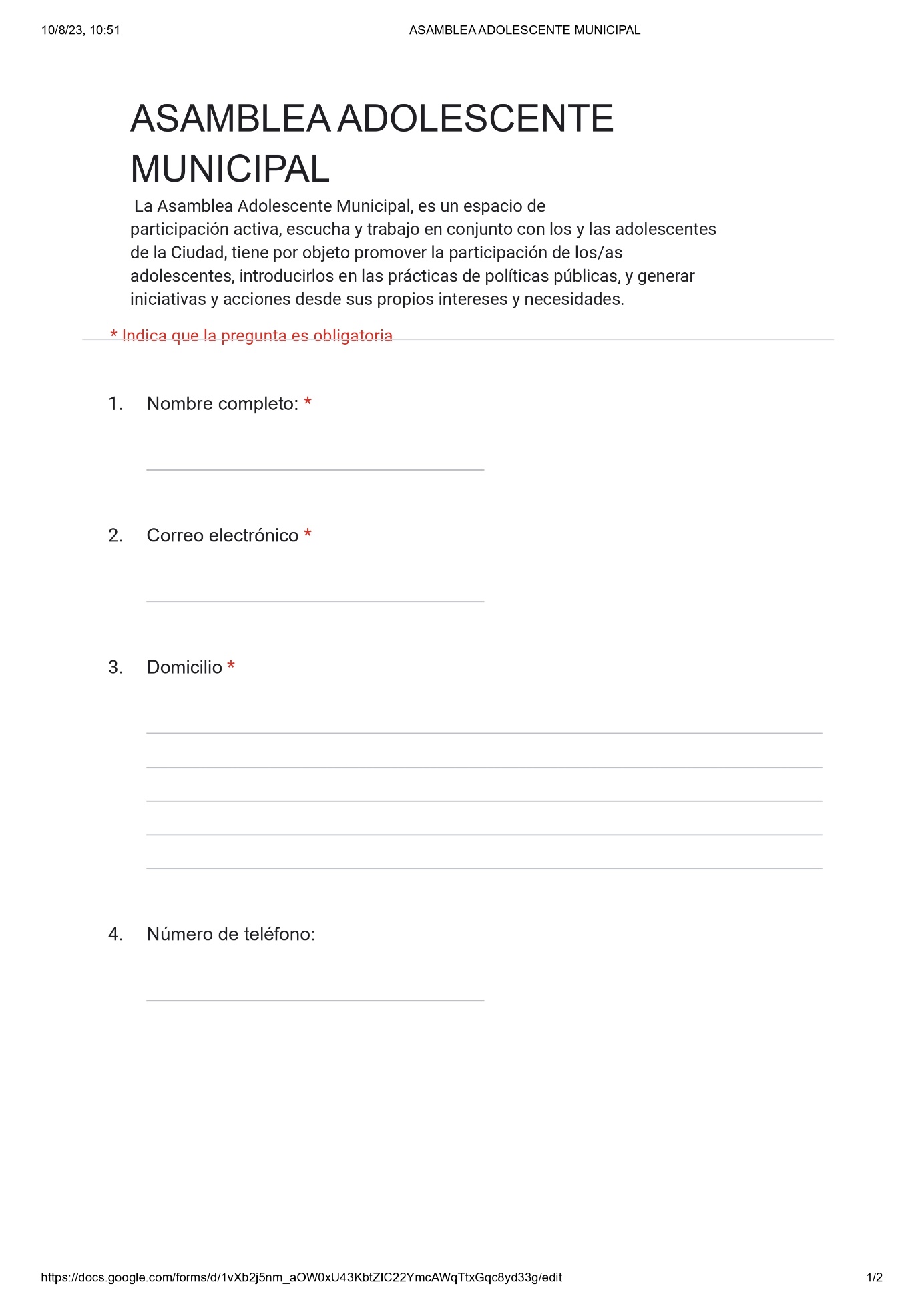 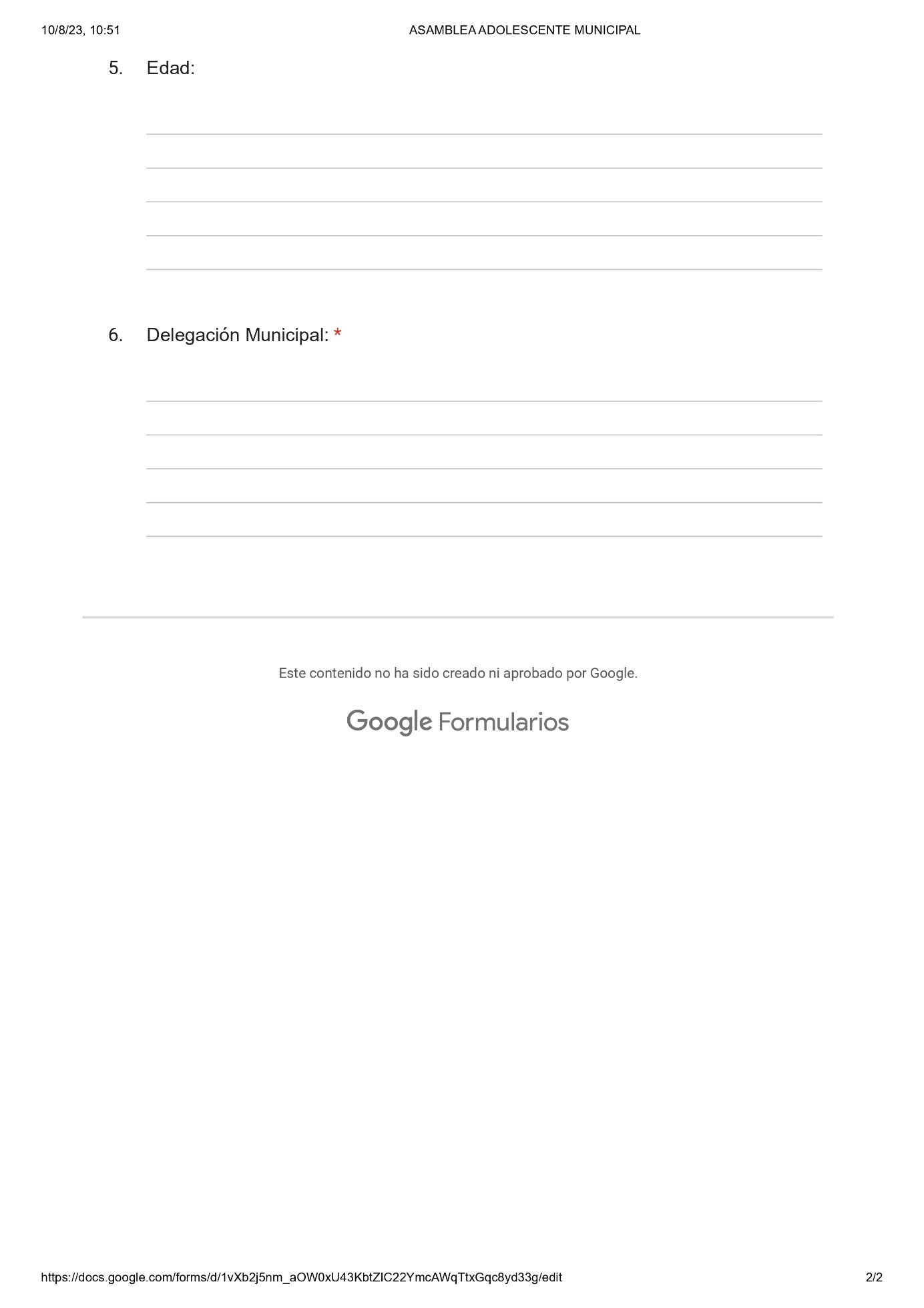 